Home Learning Activities 

Class: 5    Week: 9   Week Beg: 18th May 2020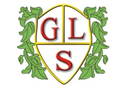 MondayTuesdayWednesdayThursdayFridayMathshttps://www.youtube.com/watch?v=mXMofxtDPUQJoin in or listen to the days of the week song. Ask your child what day it is today? Then ask your child what yesterday was… and what tomorrow will be?Then give your child the days of the week written onto 7 pieces of paper. Can they put the days back into the correct order?MathsAsk your child what day it is today? Then ask your child what yesterday was… and what  tomorrow will be?Then listen to a song about different times of a day. Can you discuss with your child and find out what they think we do in the morning and afternoon. Write or type their ideashttps://www.youtube.com/watch?v=GqNaVXycr_oMathsAsk your child what day it is today? Then ask your child what yesterday was… and what tomorrow will be?Then listen to a song about different times of a day. Can you discuss with your child and find out what they think we do in the evening/night time. Write or type their ideashttps://www.youtube.com/watch?v=GqNaVXycr_oMathsAsk your child what day it is today? Then ask your child what yesterday was… and what tomorrow will be?Listen and join in with the months of the year song.https://www.youtube.com/watch?v=Fe9bnYRzFvkAsk your child do they know what month we are in now?When is your birthday?When is Christmas?MathsAsk your child what day it is today? Then ask your child what yesterday was… and what tomorrow will be?Listen and join in with the months of the year song.https://www.youtube.com/watch?v=Fe9bnYRzFvkWrite the months of the year onto 12 pieces of paper. Can they sort them into order?You may want to order the months as the song play and then try it without the song.EnglishPractice your letter formation. Practice your spellings (spellings below) Get someone to test you.EnglishCan you find some objects in your house beginning with the letter d, e and f?Can you then try to spell some of your objects?What other words can you think of beginning with d, e and f?EnglishRead to/with an adult. Can you talk about the moral of the story?For example three little pigs, it’s about taking your time and dedication rather than rushing to get the job done faster.EnglishAfter you made your fruit salad, can you write/type a set of instructions?This links with today’s PSHEEnglishCan your adults write a step by step instruction about brushing your teeth, write each step onto separate pieces of paper. Then give the pieces of paper to your child and ask them to sort the instructions into order.Writing/fine motorCan you use Lego or building blocks to spell you name. If you don’t have Lego or blocks you could use dry pasta to create your name.SpanishPractice saying your numbers in Spanish. Listen carefully to the link below and then try your best to repeat the word.https://www.123teachme.com/games/click_n_say/numbersICTCan you use paint application to create your own picture and describe to your adults what you have created.GeographyCan you find your house on Google maps? What can you see on your street?(adult supported)Science- SpaceCan you draw a picture of the moon, use colours on your picture? Then can you write any facts you know about the moon, for example, where is the moon, have we landed on the moon?https://www.youtube.com/watch?v=BZ-qLUIj_A0https://www.youtube.com/watch?v=K3YfLAAi3VcPEJoin in with 1 of our OT songs.
Stretch up high in the sky x5Stretch and touch your toes x5Practice your ball skills by kicking a ball. https://www.youtube.com/
watch?v=BQ9q4U2P3ig(adult supported)Phonics Play a game on phonics playPractice sounding out CVC words. You can use the ones below or find some on the internet. For example cat would be broken up into saying each sound c-a-t then blending it altogether to say cat. You could they write or type the words.Phonics Join in with the jolly phonics alphabet song. Stop the song at different points and write a word beginning with that letter.
https://www.youtube.c
om/watch?v=1Qpn2839Kro(adult supported)Phonics Play a game on phonics playPhonics Join in with the jolly phonics alphabet song.https://www.youtube.c
om/watch?v=1Qpn2839Kro(adult supported)ArtCan you use different materials to create your own collage picture. PSHEPlay a game with someone else in your house. Remembering to use your turn taking skills.PSHEWatch the videos about the Ambulances. Talk to an adult about how they help so many people. Draw a picture of an ambulance and paramedic.https://www.youtube.com/watch?v=UClBcKfQVIsPSHECan you make a fruit salad (adult supported)MusicCan you guess what instrument you can hear before it is revealed? Pause the video before the curtain goes up so you can have a go at guessing the sound.  https://www.youtube.com/
watch?v=mkqxl8S_VEgCVC wordsHigh frequency wordshothadhugmummanchildrenpegmadenipof